Новогодний утренник в ДОУСценарий Новогоднего утренника для детей подготовительной группы детского садРазработала воспитатель Лебеденко Наталья НиколаевнаМБДОУ № 10 «Сказка» города Тихорецка Краснодарского края«Цирк – шапито»Цель: создать праздничную атмосферу, воспитывать желание радовать друзей и близких стихами, песнями, танцами.Задачи: развивать творческую самостоятельность, выразительность речевых и пантомимических действий; совершенствовать художественно-образные исполнительские навыки; воспитывать выдержку, внимание, чувства дружелюбия и взаимовыручки.Действующие лица: Дед МорозВедущаяОстальные все роли играют детиОборудование: цирковая повозка  (в ней : канат ; штанга , изготовленная из палки и двух больших надувных шаров ; всевозможная кухонная утварь ; кастрюля кубы ; ласты  ; подушка  ; новогодние подарки , спрятанные от детей  в конце повозки) ; мыльные пузыри.Дети в костюмах : гимнасты , клоуны ,цыгане , восточные красавицы , русские народные костюмы , снежинки .Зал украшен . Занавес закрыт. Дети в костюмах стоят за занавесом. Ёлка горит огнями.Ход новогоднего представленияВедущая: И снова  как природа всем велитПрошедший год планету покидаетЕму на смену Новый год спешитИ праздник новогодний открываетВесёлый зал блестит сегодняСверкая множеством огнейНа шумный праздник новогоднийЗовём приветливо гостей!Вы слышите! Стучат колёса дилижанса. В нём едут гости цирка – шапито!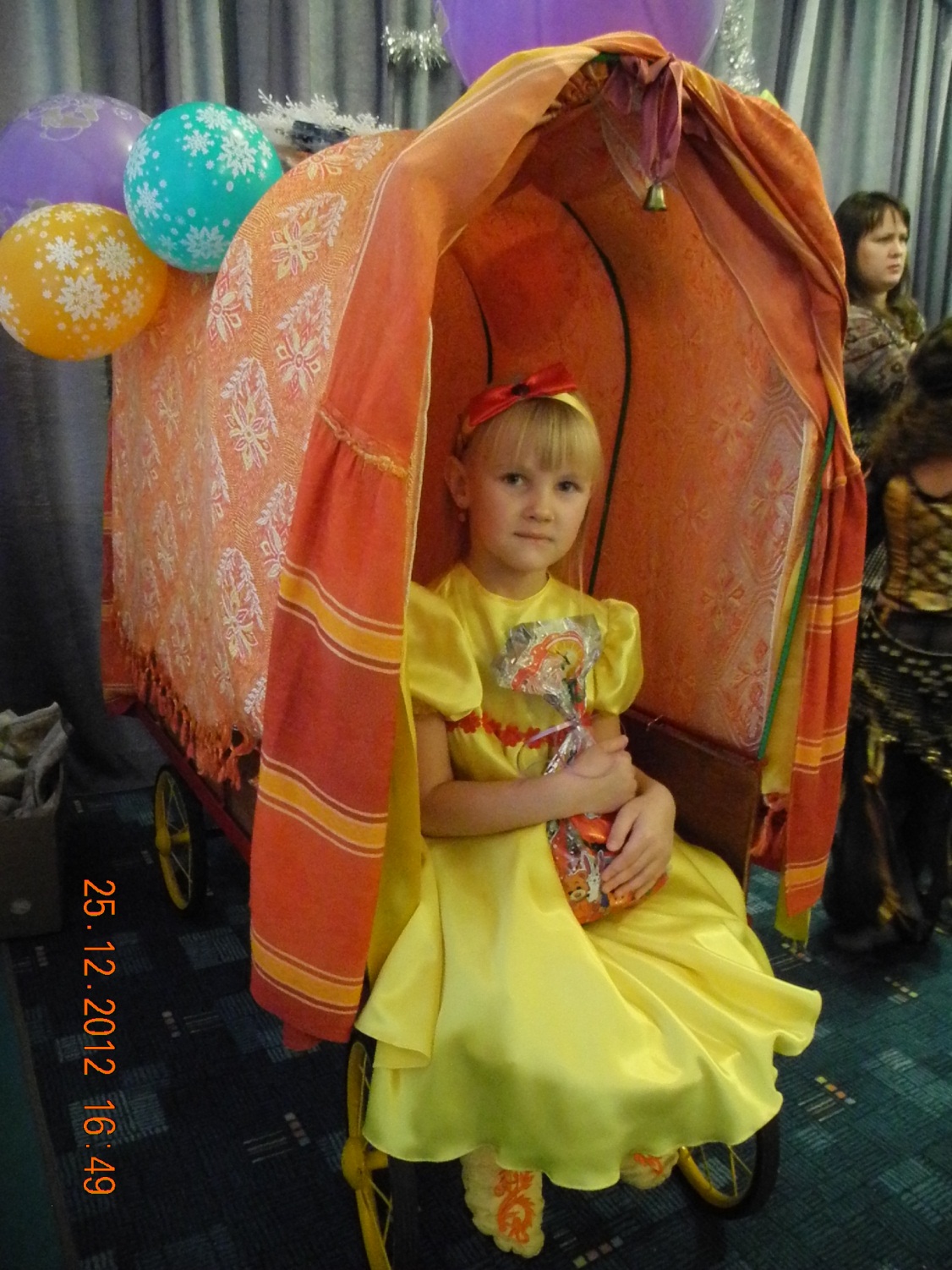 Занавес открывается ! В повозке сидят несколько ребят , остальные идут рядом. Повозку тянет воспитатель , дети исполняют песню «Мы бродячие артисты» . По залу летают мыльные пузыри.  Обойдя вес зал , повозка останавливается , дети садятся на пол , стоят возле повозки , до конца исполняя песню.Ребёнок (девочка) ( удивлённо)Ой ! Как народу много здесь!Это , что поле чудес?Ведущая:Нет. Это детский сад!Ёлка здесь для всех ребят!Дед Мороз сюда придётЧтобы встретить Новый год!Все дети :Что такое Новый год?Что такое Новый год?Ведущая:Что такое Новый год?Хоровод «Что такое Новый год».Дети стоят полукругом после хоровода. Трое детей  поочерёдно выбегают вперёд всех детей и говорят свои слова.Ребёнок (мальчик)Сюда , сюда , скорееЗдесь будет цирк у насНачнётся представлениеВесёлое сейчас!Ребёнок(девочка)Здесь будут акробатыЖонглёры , прыгуныИ все , и все  , и всеУвидеть их должны!Ребёнок(мальчик)Слушайте , слушайте!Цирк приехал к вамХлопайте , хлопайтеДорогим гостям!Дети садятся на стулья и начинаются цирковые номера. Все атрибуты для своих выступлений , дети берут из повозки . Первый номер показывают девочки гимнастки . Затем канатоходец . Третий номер – клоун штангист . После  выступлений выходит мальчик с удивлением смотрит на ёлку .Ребёнок (мальчик)Ух ты , дерево чудное!Всё нарядное такое!Сколько выросло всего Я сейчас встряхну егоИ игрушки эти вам Я , ребята всем раздам!Ведущая :Что ты , что ты , так нельзя!Ребёнок (он же)Но они мои друзьяЯ не жадный , все ведь знаютПусть немного поиграют!Ведущая : Ну , конечно ты не жадныйМы все знаем , как не знатьТолько ёлочка   нарядной ,В Новый год должна стоять!Ребёнок(он же)Да! Вот это диво!Видно здесь не поле А страна чудес!Какой – то Дед Мороз придёт?И подарки принесёт!Садится на стул . Выходит девочка.Ребёнок ( девочка)Вас очень удивим сегодняНа бал попали новогоднийНаряды хотим вам показать Ну и конечно же сплясать!Танец «Русская зима».Выходит девочка в восточном костюме , говорит слова:А вот вы ,  шикуете или озоруете?Тут огни и там огниНе нужны совсем ониЯ сейчас тут поколдуюНа ёлке огоньки задуюШурум – бурум , шурум – бурумСтрасти – мордастиВсе огни на ёлке , гасни!Огни на ёлке гаснутВсё ! Окончен бал – погасли свечи! Всем пора домой! Уж вечер!Ведущая :Что вы ! Что вы!Никого не прогоняйтеВеселитесь и играйтеМы встречаем Новый годСкоро Дед Мороз придётИ подарки принесёт!Ребёнок (та же девочка)Воображая и хвастаясьАх , подарки! А какие?Импортные ? Дорогие?К нам дед Мороз прибудетИ подарки не забудетА прибудет он откудаПоказывает в разные стороныВон оттуда , аль отсюда?Ведущая :Ну , а нам то всё равноВедь мы ждём его давно!Та же девочка , обращаясь к ведущейОй , а ты -  то кто такая?Разодетая такая?Подходит к ведущей пробует её нарядА одёжка – то на девеКупила в «Снежной королеве»?Ведущая :Ну  , ты и начудилаВсех гостей ты насмешила!Ребёнок (та же девочка):Сами чудики вы всеМагазин такой в Москве!Девочка убегает на стулВедущая :Что же делать? Если б знатьЧто дело тут серьёзное.Надо выручать намДедушку Мороза!Хоть бы он скорей пришёл!Как нарочно …снег пошёл!Танец «Падают снежинки».Ведущая: Гости  дорогие , давайте позовём Дедушку Мороза!Песня «Российский Дед Мороз»Входит Дед Мороз.Дед Мороз:Добирался долго яЗаждались вы меня?Приветствую всех зрителейВаших  родителей!И вас , мои дорогиеПослушные и озорные!Чтобы был удачным годОбразуем хоровод!Хоровод «В новогоднем лесу».Ведущая :Дедушка ! Да ты взгляниНа ёлке не горят огни!Дед Мороз:Ай –ай –ай ! Это кто же напроказил?Это кто набезобразил?Властью холода и льдаВластью ночи , властью дняВластью севера и югаПусть сейчас свершится чудо!Дед Мороз стучит своим посохом и на ёлке загораются огни.Ребёнок :Ждали дедушку мы на Новый годЗнали точно Дед Мороз придётСтала с ним дороженька , как из серебраИ звенит метелица в праздник до утра.Хоровод «Метелица».Ведущая :Дед Мороз! А у нас сегодня на новогодней ёлке необычные гости – артисты цирка – шапито . Вот сядь и посмотри на их  выступления .Танец «Цыганочка».Танец « Шёл по лесу музыкант».Танец «Восточные сказки».Дед Мороз :Спасибо вам гости за удивительные танцы!Ну , что ж мне пора!Ведущая :Дедушка Мороз ! А подарки ты нашим детям принёс?Дед Мороз думаетВедущая :Правда , дедушка давайСкорей подарки раздавай!Дед Мороз :Опять думаетВспомнил! Милые друзья!Всем принёс подарки яОни в повозке ведь лежатУгощу сейчас ребят!Все дети удивляются ,как подарки оказались в их повозке.Все дети наперебой :Дети:Как в повозке? Как в повозке?Дед Мороз идёт к повозке.Дед Мороз:Вот подарочки принёсТут их много , целый воз!Становится спиной к детям , лезет в повозку , гремит кастрюлями , и начинает выбрасывать от туда всё что ему попадалась под руки.Дед Мороз :Что здесь ?Кастрюля!Кубы!Ласты!Здесь всякая чепухаКак получилось ужасно!Ай – ай – ай! Я так и знал!Ведущая :А может ты их потерял?Дед Мороз опять думает , стучит посохом и говорит заклинание.Ёлки – палки , Новый год!Будет всё наоборотПревращайтесь все предметы в новогодние подарки!Опять лезет в повозку и достаёт уже подарки. Раздача подарков. Дети становятся возле ёлки и поют прощальную песню.Песня «Новогодние игрушки».Дед Мороз:Что ж детишки озорныеИ вы , гости дорогиеНе болейте , не скучайтеЧерез год меня встречайте !     Конец праздника. 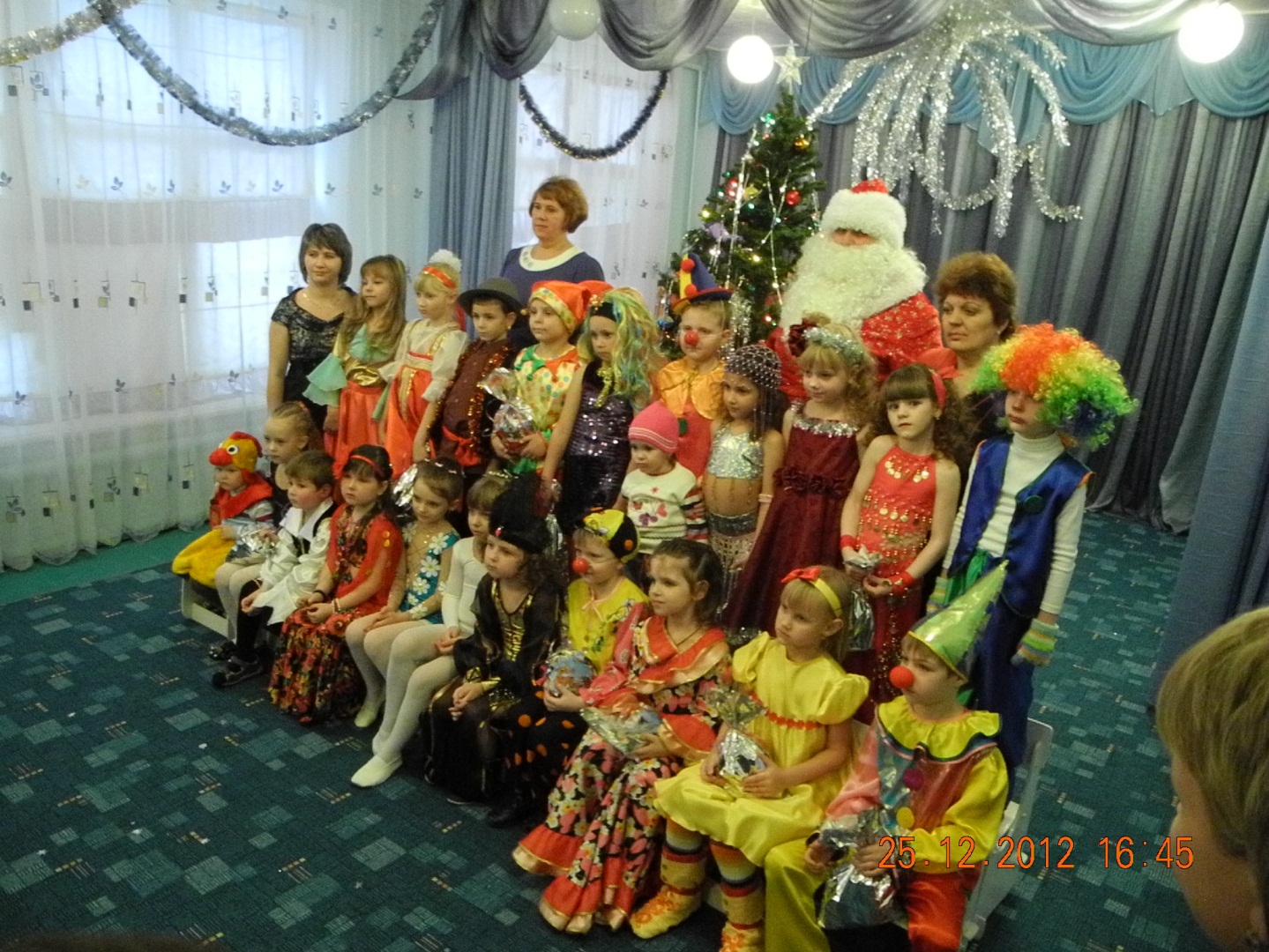 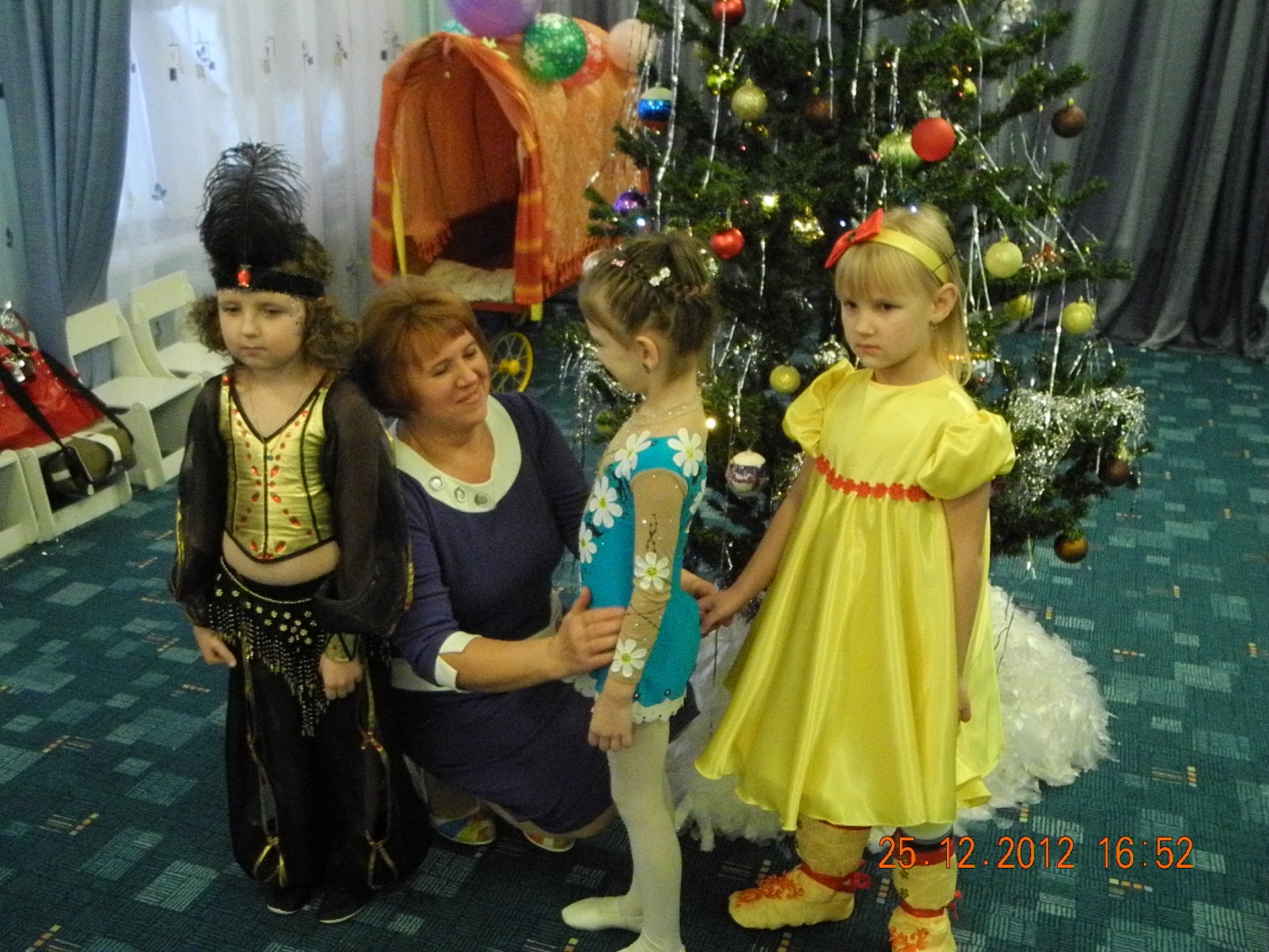 